Акт 159/2019о выявлении объекта наружной рекламы и информации (ОНРИ), без разрешения, срок действия которого не истек, либо договора на установку и эксплуатацию на территории городского округа Павловский Посад Московской области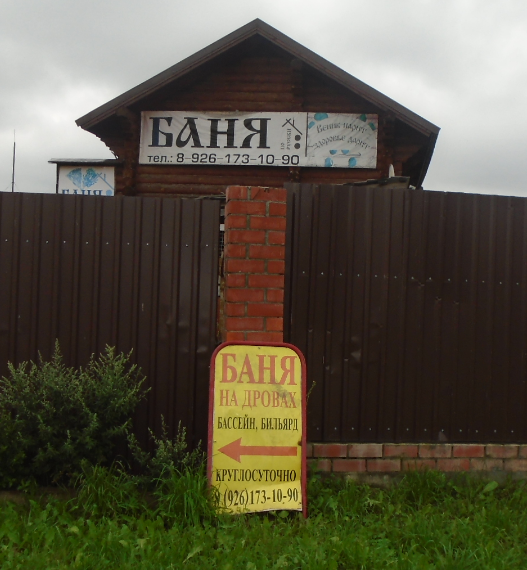 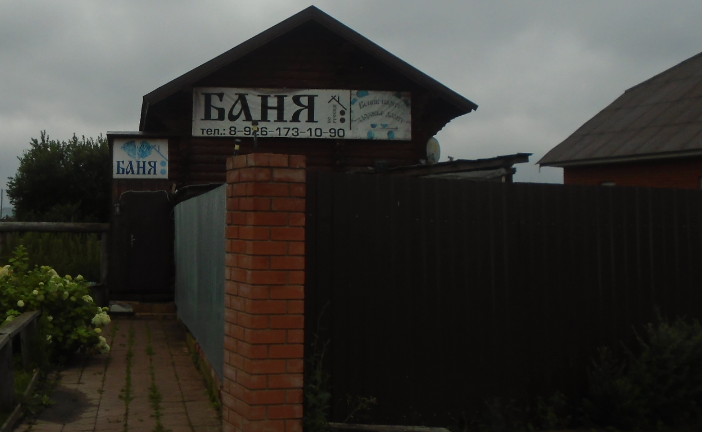 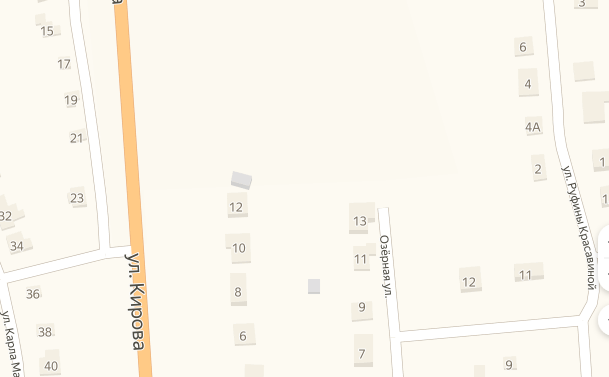  «19» августа 2019 года проведена визуальная проверка объектов наружной рекламы и информации по адресу: Московская область, г.о. Павловский Посад, п Большие Дворы, ул Шоссейная уч-к.14Владелец ОНРИ; неизвестенВладелец недвижимого имущества, к которому присоединен ОНРИ; Токмаков Михаил Михайлович .В ходе проверки, по вышеуказанному адресу выявлены :В соответствиями с требованиями Архитектурно-Художественного регламента (далее – регламент) утвержденного Распоряжением от 14.07.2015г. № 31РВ-72 установка и эксплуатация средств размещения информации в Московской области допускается только при наличии разрешения на установку средств размещения информации, выдаваемого органом местного самоуправления Московской области, на территории которого предполагается осуществить установку и эксплуатацию средств размещения информации, обладающим соответствующими полномочиями. Проверку провели:Главный эксперт: Алексеева Елена Юрьевна____________________________________Главный эксперт: Пылкова Юлия Викторовна___________________________________Информация о состоянии разрешительной документацииИнформация по визуальному обследованию ОНРИРазрешительная документация отсутствует1.РИК-на баннерной ткани « Баня по Русски, номер телефона, Баня парит здоровья дарит..»-2 ед2. Выносной штендер-« Баня на дровах, бассейн, бильярд, круглосуточно, номер  телефона….»